Dr. Laura Hanson Schlachter is a Research Analyst in the AmeriCorps Office of Research and Evaluation (ORE) who contributes expertise in mixed methods, survey design, and the relationship between work and civic life to the agency’s research related to the Current Population Survey Civic Engagement and Volunteering Supplement data. She earned her PhD in Sociology and Community & Environmental Sociology at the University of Wisconsin-Madison, where her dissertation was generously funded by a 2017 National Service and Civic Engagement Grant from ORE. Laura also holds a Master in Public Affairs from Princeton University and a B.A. in Peace and Conflict Studies from Whitman College.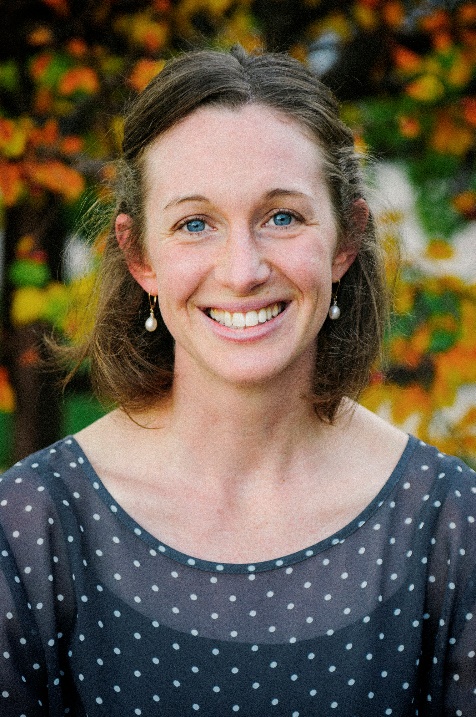 